ผลการปฏิบัติในการปิดล้อม ตรวจค้น เพื่อป้องกันปราบปรามอาชญากรรม ในพื้นที่ของ สภ.รัษฎา จว.ตรัง   ประจำเดือน ..ธันวาคม...2566...ตรวจแล้วถูกต้อง                                                                                                                                                    (ลงชื่อ)  พ.ต.ท.        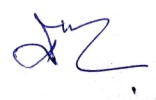                                                                                                                                                    (อดิศักดิ์  ตาแหลม)                                                                                                                                (ตำแหน่ง) สว.สส.สภ.รัษฎา จว.ตรังภาพผลการปิดล้อมตรวจค้น ของ เดือน  ธันวาคม 2566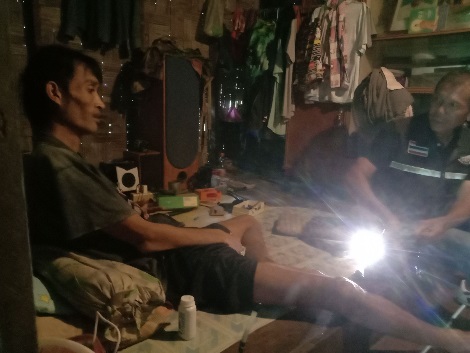 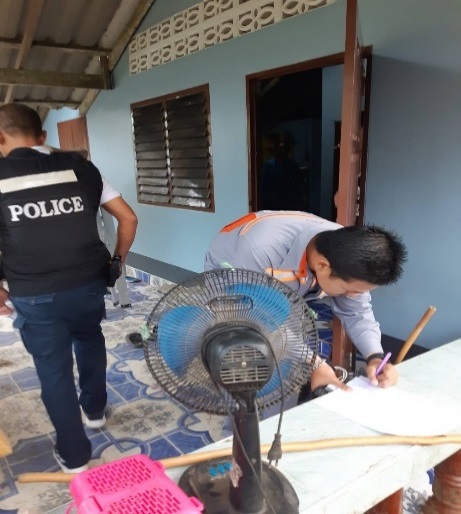 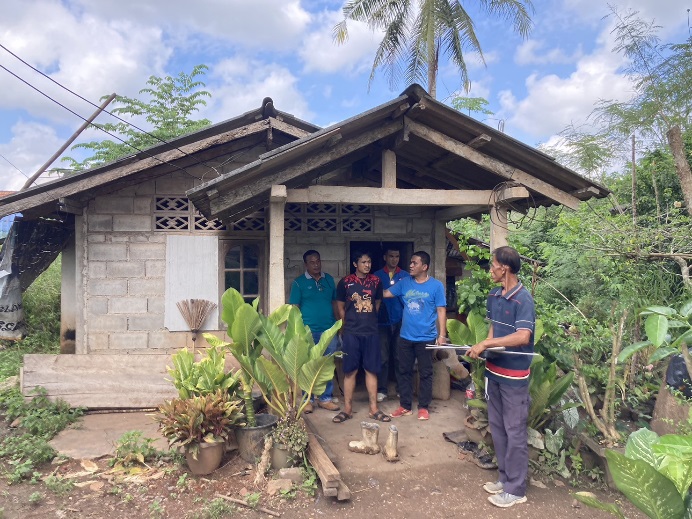                            ภาพตรวจค้นบ้านนายวัชรินทร์ ศรีบุญลือ                    ภาพตรวจค้นบ้านนายประนม  อำลอย                  ภาพตรวจค้นบ้านนายสัตยา  เหาะหาด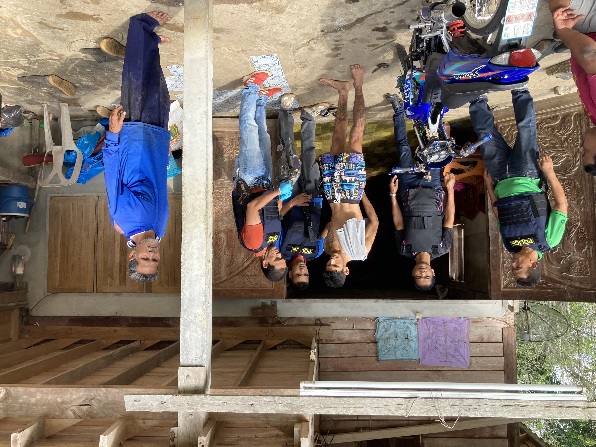 ภาพตรวจค้นบ้านนายชนันธร  นุ่นแก้วลำดับชื่อ – สกุลอายุที่อยู่ข้อหาของกลางหมายค้นที่1นายสัตยา  เหาะหาด39บ้านเลขที่ 4/1  ม.1 ต.ควนเมา อ.รัษฎา  จ.ตรังมียาเสพติด (ยาบ้า)ครอบครองเพื่อเสพ-ยาบ้า จำนวน 12   เม็ดขอหมายค้นของศาลจังหวัดตรังที่ ค.1090/66ลง 13 ธ.ค.662นายประนม  อำลอย35บ้านเลขที่ 14  ม.10 ต.หนองปรือ อ.รัษฎา  จ.ตรังมียาเสพติด (ยาบ้า)ครอบครอง-ยาบ้า จำนวน 3  เม็ดใช้บัตร ปปส.3นายธนันธร  นุ่นแก้ว28บ้านเลขที่ 100  ม.2 ต.ควนเมา อ.รัษฎา  จ.ตรังมียาเสพติด (ยาบ้า)ครอบครองเพื่อจำหน่าย-ยาบ้า จำนวน 155  เม็ดขอหมายค้นของศาลจังหวัดตรังที่ ค.1116/66ลง  27 ธ.ค.664นายวัชรินทร์ ศรีบุญลือ38บ้านเลขที่ 171  ม.11 ต.ควนเมา อ.รัษฎา  จ.ตรังเสพเมทแอมเฟตามีน-ยาบ้า จำนวน 1   เม็ดขอหมายค้นของศาลจังหวัดตรังที่ ค.1117/66ลง 27  ธ.ค.66